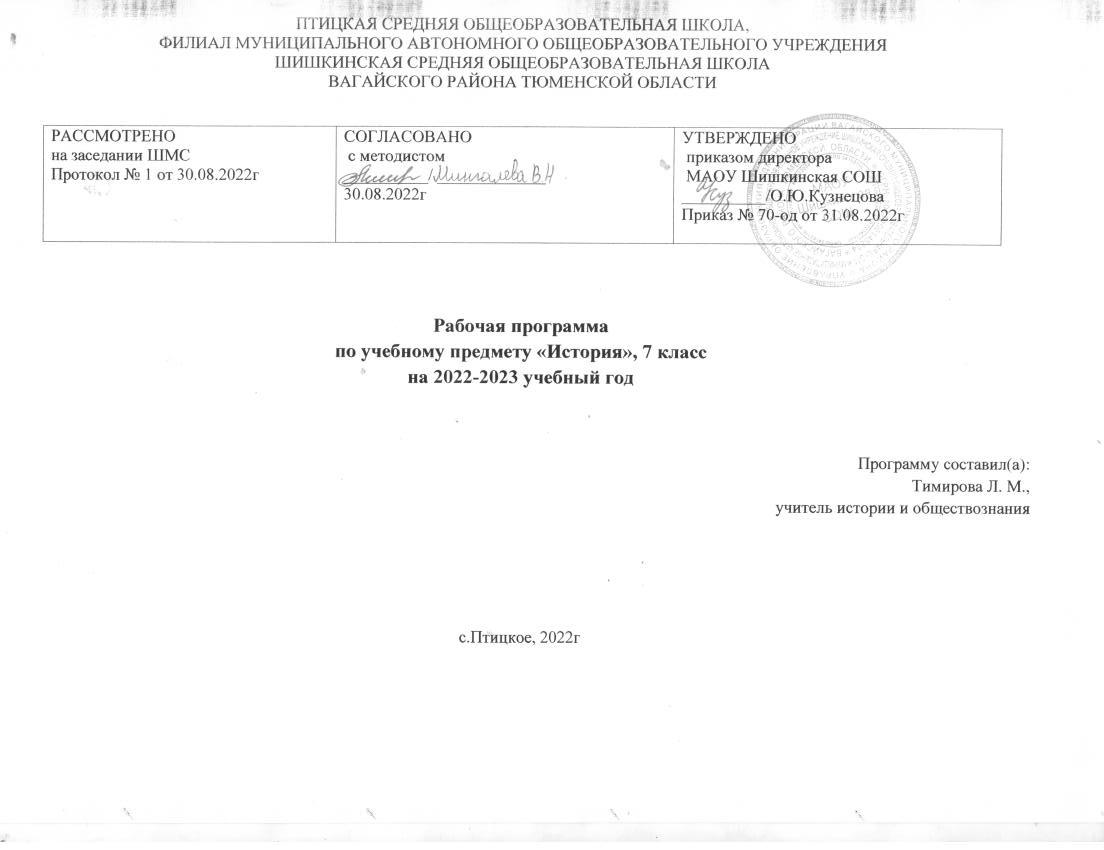 Планируемые результаты освоение учебного предмета       Личностными результатами изучения истории являются:первичная социальная и культурная идентичность на основе усвоения системы исторических понятий и представлений о прошлом Отечества (период до XVII в.), эмоционально положительное принятие своей этнической идентичности;уважение и принятие культурного многообразия народов России и мира, понимание важной роли взаимодействия народов;изложение своей точки зрения, её аргументация (в соответствии с возрастными возможностями);следование этическим нормам и правилам ведения диалога;формулирование ценностных суждений и/или своей позиции по изучаемой проблеме;проявление доброжелательности и эмоционально-нравственной отзывчивости, эмпатии как понимания чувств других людей и сопереживания им;соотнесение своих взглядов и принципов с исторически возникавшими мировоззренческими системами (под руководством учителя);обсуждение и оценивание собственных достижений, а также достижений других обучающихся (под руководством педагога);навыки конструктивного взаимодействия в социальном общении.       В ряду метапредметных результатов изучения истории можно отметить следующие умения:осуществлять постановку учебной задачи (при поддержке учителя);планировать при поддержке учителя пути достижения образовательных целей, выбирать наиболее эффективные способы решения учебных и познавательных задач, оценивать правильность выполнения действий;соотносить свои действия с планируемыми результатами, осуществлять контроль своей деятельности в процессе достижения результата, оценивать правильность решения учебной задачи;работать с дополнительной информацией, анализировать графическую, художественную, текстовую, аудиовизуальную информацию, обобщать факты, составлять план, тезисы, формулировать и обосновывать выводы и т. д.;критически оценивать достоверность информации (с помощью педагога), собирать и фиксировать информацию, выделяя главную и второстепенную;использовать в учебной деятельности современные источники информации, находить информацию в индивидуальной информационной среде, среде образовательного учреждения, федеральных хранилищах образовательных информационных ресурсов и Интернете под руководством педагога;использовать ранее изученный материал для решения познавательных задач;ставить репродуктивные вопросы по изученному материалу;определять понятия, устанавливать аналогии, классифицировать явления, с помощью учителя выбирать основания и критерии для классификации и обобщения;логически строить рассуждение, выстраивать ответ в соответствии с заданием, целью (сжато, полно, выборочно);применять начальные исследовательские умения при решении поисковых задач;решать творческие задачи, представлять результаты своей деятельности в различных видах публичных выступлений (высказывание, монолог, беседа, сообщение, презентация, дискуссия и др.), а также в форме письменных работ;использовать ИКТ-технологии для обработки, передачи, систематизации и презентации информации;планировать этапы выполнения проектной работы, распределять обязанности, отслеживать продвижение в выполнении задания и контролировать качество выполнения работы;организовывать учебное сотрудничество и совместную деятельность с учителем и сверстниками, работать индивидуально и в группе;определять свою роль в учебной группе, вклад всех участников в общий результат;выявлять позитивные и негативные факторы, влияющие на результаты и качество выполнения задания.       Предметные результаты изучения истории включают:применение основных хронологических понятий, терминов (век, его четверть, треть);установление синхронистических связей истории России и стран Европы и Азии в XVI-XVII вв.;составление и анализ генеалогических схем и таблиц;определение и использование исторических понятий и терминов;использование сведений из исторической карты как источника информации;овладение представлениями об историческом пути России XVI-XVII вв. и судьбах населяющих её народов;описание условий существования, основных занятий, образа жизни народов России, исторических событий и процессов;использование знаний о месте и роли России во всемирно-историческом процессе в изучаемый период;сопоставление развития Руси и других стран в период Средневековья, выявление общих черт и особенностей (в связи с понятиями «централизованное государство», «всероссийский рынок» и др.); понимание взаимосвязи между социальными явлениями и процессами, их влияния на жизнь народов России;высказывание суждений о значении и месте исторического и культурного наследия предков;поиск информации в источниках различного типа и вида (в материальных памятниках, фрагментах летописей, правовых документов, публицистических произведений и др.);анализ информации о событиях и явлениях прошлого с использованием понятийного и познавательного инструментария социальных наук;сравнение (под руководством учителя) свидетельств различных исторических источников, выявление в них общих черт и особенностей;использование приёмов исторического анализа (сопоставление и обобщение фактов, раскрытие причинно-следственных связей, целей и результатов деятельности персоналий и др.);раскрытие характерных, существенных черт: а) экономических и социальных отношений и политического строя на Руси и в других государствах; б) ценностей, господствовавших в средневековых обществах, религиозных воззрений, представлений средневекового человека о мире;понимание исторической обусловленности и мотивации поступков людей эпохи Средневековья, оценивание результатов жизнедеятельности исходя из гуманистических установок, национальных интересов Российского государства;сопоставление (с помощью учителя) различных версий и оценок исторических событий и личностей;определение и аргументация собственного отношения к дискуссионным проблемам прошлого;систематизация информации в ходе проектной деятельности, представление её результатов как по периоду в целом, так и по отдельным тематическим блокам;поиск и презентация материалов истории своего края, страны, применение краеведческих знаний при составлении описаний исторических и культурных памятников на территории современной Российской Федерации;расширение опыта применения историко-культурного, историко-антропологического, цивилизационного подходов к оценке социальных явлений;составление с привлечением дополнительной литературы описания памятников средневековой культуры Руси и других стран, рассуждение об их художественных достоинствах и значении;понимание культурного многообразия народов Евразии в изучаемый период, личностное осмысление социального, духовного, нравственного опыта народов России.Содержание РАБОЧЕЙ ПРОГРАММЫ ПО ИСТОРИИВСЕОБЩАЯ ИСТОРИЯ. ИСТОРИЯ НОВОГО ВРЕМЕНИ. КОНЕЦ XV  — XVII в. (23 ч) Введение (1 ч). Понятие «Новое время». Хронологические рамки и периодизация истории Нового времени. Великие географические открытия (2 ч) Предпосылки Великих географических открытий. Поиски европейцами морских путей в страны Востока. Экспедиции Колумба. Тордесильясский договор 1494 г. Открытие Васко да Гамой морского пути в Индию. Кругосветное плавание Магеллана. Плавания Тасмана и открытие Австралии. Завоевания конкистадоров в Центральной и Южной Америке (Ф. Кортес, Ф. Писарро). Европейцы в Северной Америке. Поиски северо-восточного морского пути в Китай и Индию. Политические, экономические и культурные последствия Великих географических открытий конца XV — XVI в. Изменения в европейском обществе в XVI—XVII вв. (2 ч) Развитие техники, горного дела, производства металлов. Появление мануфактур. Возникновение капиталистических отношений. Распространение наемного труда в деревне. Расширение внутреннего и мирового рынков. Изменения в сословной структуре общества, появление новых социальных групп. Повседневная жизнь обитателей городов и деревень. Реформация и контрреформация в Европе (2 ч) Причины Реформации. Начало Реформации в Германии; М.  Лютер. Развертывание Реформации и Крестьянская война в Германии. Распространение протестантизма в Европе. Кальви1 Материал по истории своего края привлекается при рассмотрении ключевых событий и процессов отечественной истории. 18 Примерная рабочая программа низм. Религиозные войны. Борьба католической церкви против реформационного движения. Контрреформация. Инквизиция. Государства Европы в XVI—XVII вв. (7 ч) Абсолютизм и сословное представительство. Преодоление раздробленности. Борьба за колониальные владения. Начало формирования колониальных империй. Испания под властью потомков католических королей. Внутренняя и внешняя политика испанских Габсбургов. Национально-освободительное движение в Нидерландах: цели, участники, формы борьбы. Итоги и значение Нидерландской революции. Франция: путь к абсолютизму. Королевская власть и  централизация управления страной. Католики и гугеноты. Религиозные войны. Генрих IV. Нантский эдикт 1598 г. Людовик XIII и кардинал Ришелье. Фронда. Французский абсолютизм при Людовике XIV. Англия. Развитие капиталистического предпринимательства в городах и деревнях. Огораживания. Укрепление королевской власти при Тюдорах. Генрих VIII и королевская реформация. «Золотой век» Елизаветы I. Английская революция середины XVII в. Причины, участники, этапы революции. Размежевание в революционном лагере. О. Кромвель. Итоги и значение революции. Реставрация Стюартов. Славная революция. Становление английской парламентской монархии. Страны Центральной, Южной и Юго-Восточной Европы. В мире империй и вне его. Германские государства. Итальянские земли. Положение славянских народов. Образование Речи Посполитой. Международные отношения в XVI—XVII вв. (2 ч) Борьба за первенство, военные конфликты между европейскими державами. Столкновение интересов в приобретении колониальных владений и господстве на торговых путях. Противостояние османской экспансии в Европе. Образование державы австрийских Габсбургов. Тридцатилетняя война. Вестфальский мир. Европейская культура в раннее Новое время (3 ч) Высокое Возрождение в Италии: художники и их произведения. Северное Возрождение. Мир человека в литературе раннего Нового времени. М. Сервантес. У. Шекспир. Стили художественной культуры (барокко, классицизм). Французский театр эпохи классицизма. Развитие науки: переворот в естествознании, возникновение новой картины мира. Выдающиеся ученые и их открытия (Н. Коперник, И. Ньютон). Утверждение рационализма. Страны Востока в XVI—XVII вв. (3 ч) Османская империя: на вершине могущества. Сулейман I Великолепный: завоеватель, законодатель. Управление многонациональной империей. Османская армия.Индия при Великих Моголах. Начало проникновения европейцев. Ост-Индские компании.Китай в эпоху Мин. Экономическая и социальная политика государства. Утверждение маньчжурской династии Цин.Япония: борьба знатных кланов за власть, установление сегуната Токугава, укрепление централизованного государства. «Закрытие» страны для иноземцев. Культура и искусство стран Востока в XVI—XVII вв. Обобщение (1 ч). Историческое и культурное наследие Раннего Нового времени. ИСТОРИЯ РОССИИ. РОССИЯ В XVI—XVII вв.: ОТ ВЕЛИКОГО КНЯЖЕСТВА К ЦАРСТВУ (45 ч) Россия в XVI в. (13 ч) Завершение объединения русских земель. Княжение Василия III. Завершение объединения русских земель вокруг Москвы: присоединение Псковской, Смоленской, Рязанской земель. Отмирание удельной системы. Укрепление великокняжеской власти. Внешняя политика Московского княжества в  первой трети XVI в.: война с Великим княжеством Литовским, отношения с Крымским и Казанским ханствами, посольства в европейские государства. Органы государственной власти. Приказная система: формирование первых приказных учреждений. Боярская дума, ее роль в управлении государством. «Малая дума». Местничество. Местное управление: наместники и волостели, система кормлений. Государство и церковь. Царствование Ивана IV. Регентство Елены Глинской. Сопротивление удельных князей великокняжеской власти. Унификация денежной системы. 20 Примерная рабочая программа Период боярского правления. Борьба за власть между боярскими кланами. Губная реформа. Московское восстание 1547 г. Ереси. Принятие Иваном IV царского титула. Реформы середины XVI в. «Избранная рада»: ее состав и значение. Появление Земских соборов: дискуссии о характере народного представительства. Отмена кормлений. Система налогообложения. Судебник 1550 г. Стоглавый собор. Земская реформа  — формирование органов местного самоуправления. Внешняя политика России в XVI в. Создание стрелецких полков и «Уложение о службе». Присоединение Казанского и Астраханского ханств. Значение включения Среднего и Нижнего Поволжья в состав Российского государства. Войны с  Крымским ханством. Битва при Молодях. Укрепление южных границ. Ливонская война: причины и характер. Ликвидация Ливонского ордена. Причины и результаты поражения России в Ливонской войне. Поход Ермака Тимофеевича на Сибирское ханство. Начало присоединения к России Западной Сибири. Социальная структура российского общества. Дворянство. Служилые люди.Формирование Государева двора и «служилых городов». Торгово-ремесленное население городов. Духовенство. Начало закрепощения крестьян: Указ о «заповедных летах». Формирование вольного казачества. Многонациональный состав населения Русского государства. Финно-угорские народы. Народы Поволжья после присоединения к России. Служилые татары. Сосуществование религий в  Российском государстве. Русская православная церковь. Мусульманское духовенство. Опричнина, дискуссия о ее причинах и характере. Опричный террор. Разгром Новгорода и Пскова. Московские казни 1570  г.Результаты и последствия опричнины. Противоречивость личности Ивана Грозного. Результаты и цена преобразований. Россия в конце XVI в. Царь Федор Иванович. Борьба за власть в боярском окружении. Правление Бориса Годунова. Учреждение патриаршества. Тявзинский мирный договор со Швецией: восстановление позиций России в Прибалтике. Противостояние с Крымским ханством. Строительство российских крепостей и засечных черт. Продолжение закрепощения крестьянства: Указ об «урочных летах». Пресечение царской династии Рюриковичей. Смута в России (9 ч) Накануне Смуты. Династический кризис. Земский собор 1598 г. и избрание на царство Бориса Годунова. Политика Бориса Годунова в отношении боярства. Голод 1601—1603 гг. и  обострение социально-экономического кризиса. Смутное время начала XVII в. Дискуссия о его причинах. Самозванцы и самозванство. Личность Лжедмитрия I и его политика. Восстание 1606 г. и убийство самозванца. Царь Василий Шуйский. Восстание Ивана Болотникова. Перерастание внутреннего кризиса в гражданскую войну. Лжедмитрий II. Вторжение на территорию России польско-литовских отрядов. Тушинский лагерь самозванца под Москвой. Оборона Троице-Сергиева монастыря. Выборгский договор между Россией и Швецией. Поход войска М.В. Скопина-Шуйского и Я.-П. Делагарди и распад тушинского лагеря. Открытое вступление Речи Посполитой в войну против России. Оборона Смоленска. Свержение Василия Шуйского и переход власти к «семибоярщине». Договор об избрании на престол польского принца Владислава и вступление польско-литовского гарнизона в Москву. Подъем национально-освободительного движения. Патриарх Гермоген. Московское восстание 1611 г. и сожжение города оккупантами. Первое и второе земские ополчения. Захват Новгорода шведскими войсками. «Совет всея земли». Освобождение Москвы в 1612 г. Окончание Смуты. Земский собор 1613 г. и его роль в укреплении государственности. Избрание на царство Михаила Федоровича Романова. Борьба с казачьими выступлениями против центральной власти.Столбовский мир со Швецией: утрата выхода к Балтийскому морю. Продолжение войны с Речью Посполитой. Поход принца Владислава на Москву. Заключение Деулинского перемирия с Речью Посполитой. Итоги и последствия Смутного времени. Россия в XVII в. (16 ч) Россия при первых Романовых. Царствование Михаила Федоровича. Восстановление экономического потенциала страны. Продолжение закрепощения крестьян. Земские соборы. Роль патриарха Филарета в управлении государством. Царь Алексей Михайлович. Укрепление самодержавия. Ослабление роли Боярской думы в управлении государством. Развитие приказного строя. Приказ Тайных дел. Усиление во- 22 Примерная рабочая программа еводской власти в уездах и постепенная ликвидация земского самоуправления. Затухание деятельности Земских соборов. *Правительство Б.  И.  Морозова и И.  Д.  Милославского: итоги его деятельности.Патриарх Никон, его конфликт с царской властью. Раскол в Церкви. Протопоп Аввакум, формирование религиозной традиции старообрядчества. Царь Федор Алексеевич. Отмена местничества. Налоговая (податная) реформа. Экономическое развитие России в XVII в. Первые мануфактуры. Ярмарки. Укрепление внутренних торговых связей и развитие хозяйственной специализации регионов Российского государства. Торговый и Новоторговый уставы. Торговля с европейскими странами и Востоком. Социальная структура российского общества. Государев двор, служилый город, духовенство, торговые люди, посадское население, стрельцы, служилые иноземцы, казаки, крестьяне, холопы. Русская деревня в XVII в. Городские восстания середины XVII в. Соляной бунт в Москве. Псковско-Новгородское восстание. Соборное уложение 1649 г. Завершение оформления крепостного права и территория его распространения. Денежная реформа 1654 г. Медный бунт. Побеги крестьян на Дон и в Сибирь. Восстание Степана Разина. Внешняя политика России в XVII в. Возобновление дипломатических контактов со странами Европы и Азии после Смуты. Смоленская война. Поляновский мир. Контакты с православным населением Речи Посполитой: противодействие полонизации, распространению католичества. Контакты с Запорожской Сечью. Восстание Богдана Хмельницкого. Переяславская рада. Вхождение земель Войска Запорожского в состав России. Война между Россией и Речью Посполитой 1654— 1667  гг. Андрусовское перемирие. Русско-шведская война 1656—1658 гг. и ее результаты. Укрепление южных рубежей. Белгородская засечная черта. Конфликты с Османской империей. «Азовское осадное сидение». «Чигиринская война» и Бахчисарайский мирный договор. Отношения России со странами Западной Европы. Военные столкновения с маньчжурами и империей Цин (Китаем). Освоение новых территорий. Народы России в XVII в. Эпоха Великих географических открытий и русские географические открытия. Плавание Семена Дежнева. Выход к Тихому океану. Походы Ерофея Хабарова и Василия Пояркова и исследование бассейна реки Амур. Освоение Поволжья и Сибири. Калмыцкое ханство. Ясачное налогообложение. Переселение русских на новые земли. Миссионерство и христианизация. Межэтнические отношения. Формирование многонациональной элиты. Культурное пространство XVI–XVII вв. (5 ч) Изменения в картине мира человека в XVI—XVII вв. и повседневная жизнь. Жилище и предметы быта. Семья и семейные отношения. Религия и суеверия. Проникновение элементов европейской культуры в быт высших слоев населения страны. Архитектура. Дворцово-храмовый ансамбль Соборной площади в Москве. Шатровый стиль в архитектуре. Антонио Солари, Алевиз Фрязин, Петрок Малой.Собор Покрова на Рву. Монастырские ансамбли (Кирилло-Белозерский, Соловецкий, Ново-Иерусалимский). Крепости (Китай-город, Смоленский, Астраханский, Ростовский кремли). Федор Конь. Приказ каменных дел. Деревянное зодчество. Изобразительное искусство. Симон Ушаков. Ярославская школа иконописи. Парсунная живопись. Летописание и начало книгопечатания. Лицевой свод. Домострой. Переписка Ивана Грозного с князем Андреем Курбским. Публицистика Смутного времени. Усиление светского начала в российской культуре. Симеон Полоцкий. Немецкая слобода как проводник европейского культурного влияния. Посадская сатира XVII в. Развитие образования и научных знаний. Школы при Аптекарском и Посольском приказах. «Синопсис» Иннокентия Гизеля — первое учебное пособие по истории. Наш край в XVI—XVII вв. Обобщение (2 ч).Учебно-тематический планТематическое планирование с указанием количества часов, отводимых на освоение каждой темыСодержание Количество часовИз них контрольных уроковИстория нового времени23 Введение 1-Великие географические открытия 2-Изменения в европейском обществе в XVI—XVII вв.2Реформация и контрреформация в Европе2Государства Европы в XVI—XVII вв. 7Международные отношения в XVI—XVII вв.2Европейская культура в раннее Новое время3Страны Востока в XVI—XVII вв.3обобщение 11ИСТОРИЯ РОССИИ. РОССИЯ В XVI—XVII вв.: ОТ ВЕЛИКОГО КНЯЖЕСТВА К ЦАРСТВУ 45Россия в XVI в.131Смута в России 91Россия в XVII в.161Культурное пространство XVI–XVII вв.5-Обобщение22Итого 686Название Раздела/количество часовНомер урокаТема урока /количество часовВведение (1 ч.)1Введение. Мир в начале нового времени. Великие географические открытия. (2ч.)Изменения в европейском обществе в XVI—XVII вв. (2 ч)Реформация и контрреформация в Европе (2 ч)Государства Европы в XVI—XVII вв. (7 ч)Международные отношения в XVI—XVII вв. (2 ч)Европейская культура в раннее Новое время (3 ч)Страны Востока в XVI—XVII вв. (3 ч)Обобщение (1 ч)2Технические открытия и выход к Мировому океану/1 час Мир в начале нового времени. Великие географические открытия. (2ч.)Изменения в европейском обществе в XVI—XVII вв. (2 ч)Реформация и контрреформация в Европе (2 ч)Государства Европы в XVI—XVII вв. (7 ч)Международные отношения в XVI—XVII вв. (2 ч)Европейская культура в раннее Новое время (3 ч)Страны Востока в XVI—XVII вв. (3 ч)Обобщение (1 ч)3Встреча миров. Великие географические открытия и их последствия/1 часМир в начале нового времени. Великие географические открытия. (2ч.)Изменения в европейском обществе в XVI—XVII вв. (2 ч)Реформация и контрреформация в Европе (2 ч)Государства Европы в XVI—XVII вв. (7 ч)Международные отношения в XVI—XVII вв. (2 ч)Европейская культура в раннее Новое время (3 ч)Страны Востока в XVI—XVII вв. (3 ч)Обобщение (1 ч)4Европейское общество в раннее новое время. /1 часМир в начале нового времени. Великие географические открытия. (2ч.)Изменения в европейском обществе в XVI—XVII вв. (2 ч)Реформация и контрреформация в Европе (2 ч)Государства Европы в XVI—XVII вв. (7 ч)Международные отношения в XVI—XVII вв. (2 ч)Европейская культура в раннее Новое время (3 ч)Страны Востока в XVI—XVII вв. (3 ч)Обобщение (1 ч)5Повседневная жизнь /1 часМир в начале нового времени. Великие географические открытия. (2ч.)Изменения в европейском обществе в XVI—XVII вв. (2 ч)Реформация и контрреформация в Европе (2 ч)Государства Европы в XVI—XVII вв. (7 ч)Международные отношения в XVI—XVII вв. (2 ч)Европейская культура в раннее Новое время (3 ч)Страны Востока в XVI—XVII вв. (3 ч)Обобщение (1 ч)6Начало Реформации в Европе. Обновление христианства. /1 часМир в начале нового времени. Великие географические открытия. (2ч.)Изменения в европейском обществе в XVI—XVII вв. (2 ч)Реформация и контрреформация в Европе (2 ч)Государства Европы в XVI—XVII вв. (7 ч)Международные отношения в XVI—XVII вв. (2 ч)Европейская культура в раннее Новое время (3 ч)Страны Востока в XVI—XVII вв. (3 ч)Обобщение (1 ч)7Распространение Реформации в Европе /1 часМир в начале нового времени. Великие географические открытия. (2ч.)Изменения в европейском обществе в XVI—XVII вв. (2 ч)Реформация и контрреформация в Европе (2 ч)Государства Европы в XVI—XVII вв. (7 ч)Международные отношения в XVI—XVII вв. (2 ч)Европейская культура в раннее Новое время (3 ч)Страны Востока в XVI—XVII вв. (3 ч)Обобщение (1 ч)8Королевская власть и Реформация в Англии. Борьба за господство на морях /1 часМир в начале нового времени. Великие географические открытия. (2ч.)Изменения в европейском обществе в XVI—XVII вв. (2 ч)Реформация и контрреформация в Европе (2 ч)Государства Европы в XVI—XVII вв. (7 ч)Международные отношения в XVI—XVII вв. (2 ч)Европейская культура в раннее Новое время (3 ч)Страны Востока в XVI—XVII вв. (3 ч)Обобщение (1 ч)9Религиозные войны и укрепление абсолютной монархии во Франции /1 часМир в начале нового времени. Великие географические открытия. (2ч.)Изменения в европейском обществе в XVI—XVII вв. (2 ч)Реформация и контрреформация в Европе (2 ч)Государства Европы в XVI—XVII вв. (7 ч)Международные отношения в XVI—XVII вв. (2 ч)Европейская культура в раннее Новое время (3 ч)Страны Востока в XVI—XVII вв. (3 ч)Обобщение (1 ч)10Освободительная война в Нидерландах/1 часМир в начале нового времени. Великие географические открытия. (2ч.)Изменения в европейском обществе в XVI—XVII вв. (2 ч)Реформация и контрреформация в Европе (2 ч)Государства Европы в XVI—XVII вв. (7 ч)Международные отношения в XVI—XVII вв. (2 ч)Европейская культура в раннее Новое время (3 ч)Страны Востока в XVI—XVII вв. (3 ч)Обобщение (1 ч)11Усиление королевской власти в 15-17 вв. Абсолютизм в Европе/1 часМир в начале нового времени. Великие географические открытия. (2ч.)Изменения в европейском обществе в XVI—XVII вв. (2 ч)Реформация и контрреформация в Европе (2 ч)Государства Европы в XVI—XVII вв. (7 ч)Международные отношения в XVI—XVII вв. (2 ч)Европейская культура в раннее Новое время (3 ч)Страны Востока в XVI—XVII вв. (3 ч)Обобщение (1 ч)12Дух предпринимательства преобразует экономику/1 часМир в начале нового времени. Великие географические открытия. (2ч.)Изменения в европейском обществе в XVI—XVII вв. (2 ч)Реформация и контрреформация в Европе (2 ч)Государства Европы в XVI—XVII вв. (7 ч)Международные отношения в XVI—XVII вв. (2 ч)Европейская культура в раннее Новое время (3 ч)Страны Востока в XVI—XVII вв. (3 ч)Обобщение (1 ч)13Парламент против короля. Революция в Англии/1 часМир в начале нового времени. Великие географические открытия. (2ч.)Изменения в европейском обществе в XVI—XVII вв. (2 ч)Реформация и контрреформация в Европе (2 ч)Государства Европы в XVI—XVII вв. (7 ч)Международные отношения в XVI—XVII вв. (2 ч)Европейская культура в раннее Новое время (3 ч)Страны Востока в XVI—XVII вв. (3 ч)Обобщение (1 ч)14Путь к парламентской монархии /1 часМир в начале нового времени. Великие географические открытия. (2ч.)Изменения в европейском обществе в XVI—XVII вв. (2 ч)Реформация и контрреформация в Европе (2 ч)Государства Европы в XVI—XVII вв. (7 ч)Международные отношения в XVI—XVII вв. (2 ч)Европейская культура в раннее Новое время (3 ч)Страны Востока в XVI—XVII вв. (3 ч)Обобщение (1 ч)15Международные отношения в 16-18 вв./1 часМир в начале нового времени. Великие географические открытия. (2ч.)Изменения в европейском обществе в XVI—XVII вв. (2 ч)Реформация и контрреформация в Европе (2 ч)Государства Европы в XVI—XVII вв. (7 ч)Международные отношения в XVI—XVII вв. (2 ч)Европейская культура в раннее Новое время (3 ч)Страны Востока в XVI—XVII вв. (3 ч)Обобщение (1 ч)16Блистательная Порта: период расцвета и начало упадка/1 часМир в начале нового времени. Великие географические открытия. (2ч.)Изменения в европейском обществе в XVI—XVII вв. (2 ч)Реформация и контрреформация в Европе (2 ч)Государства Европы в XVI—XVII вв. (7 ч)Международные отношения в XVI—XVII вв. (2 ч)Европейская культура в раннее Новое время (3 ч)Страны Востока в XVI—XVII вв. (3 ч)Обобщение (1 ч)17Великие гуманисты Европы /1 часМир в начале нового времени. Великие географические открытия. (2ч.)Изменения в европейском обществе в XVI—XVII вв. (2 ч)Реформация и контрреформация в Европе (2 ч)Государства Европы в XVI—XVII вв. (7 ч)Международные отношения в XVI—XVII вв. (2 ч)Европейская культура в раннее Новое время (3 ч)Страны Востока в XVI—XVII вв. (3 ч)Обобщение (1 ч)18Мир художественной культуры Возрождения/1 часМир в начале нового времени. Великие географические открытия. (2ч.)Изменения в европейском обществе в XVI—XVII вв. (2 ч)Реформация и контрреформация в Европе (2 ч)Государства Европы в XVI—XVII вв. (7 ч)Международные отношения в XVI—XVII вв. (2 ч)Европейская культура в раннее Новое время (3 ч)Страны Востока в XVI—XVII вв. (3 ч)Обобщение (1 ч)19Рождение новой европейской науки /1 часМир в начале нового времени. Великие географические открытия. (2ч.)Изменения в европейском обществе в XVI—XVII вв. (2 ч)Реформация и контрреформация в Европе (2 ч)Государства Европы в XVI—XVII вв. (7 ч)Международные отношения в XVI—XVII вв. (2 ч)Европейская культура в раннее Новое время (3 ч)Страны Востока в XVI—XVII вв. (3 ч)Обобщение (1 ч)20Индия, Китай и Япония: традиционное общество в эпоху раннего Нового времени Индия, Китай и Япония: традиционное общество в эпоху раннего Нового времени /1 часМир в начале нового времени. Великие географические открытия. (2ч.)Изменения в европейском обществе в XVI—XVII вв. (2 ч)Реформация и контрреформация в Европе (2 ч)Государства Европы в XVI—XVII вв. (7 ч)Международные отношения в XVI—XVII вв. (2 ч)Европейская культура в раннее Новое время (3 ч)Страны Востока в XVI—XVII вв. (3 ч)Обобщение (1 ч)21Индия, Китай и Япония. Начало европейской колонизации/1 часМир в начале нового времени. Великие географические открытия. (2ч.)Изменения в европейском обществе в XVI—XVII вв. (2 ч)Реформация и контрреформация в Европе (2 ч)Государства Европы в XVI—XVII вв. (7 ч)Международные отношения в XVI—XVII вв. (2 ч)Европейская культура в раннее Новое время (3 ч)Страны Востока в XVI—XVII вв. (3 ч)Обобщение (1 ч)22Индия, Китай и Япония/1 часМир в начале нового времени. Великие географические открытия. (2ч.)Изменения в европейском обществе в XVI—XVII вв. (2 ч)Реформация и контрреформация в Европе (2 ч)Государства Европы в XVI—XVII вв. (7 ч)Международные отношения в XVI—XVII вв. (2 ч)Европейская культура в раннее Новое время (3 ч)Страны Востока в XVI—XVII вв. (3 ч)Обобщение (1 ч)23Урок-обобщение на тему «Традиционные общества Востока»/1 часРоссия в XVI в. (13 ч)24Мир   и   Россия   в   начале эпохи Великих географических открытий/1 часРоссия в XVI в. (13 ч)25Территория, население и хозяйство России в начале XVI в./1 часРоссия в XVI в. (13 ч)26 Формирование единых государств в Европе и России/1 часРоссия в XVI в. (13 ч)27Российское государство в первой трети XVI в./1 часРоссия в XVI в. (13 ч)28Внешняя   политика   Российского государства в первой трети XVI в./1 часРоссия в XVI в. (13 ч)29Начало правления Ивана IV. Реформы Избранной рады/1 часРоссия в XVI в. (13 ч)30Государства Поволжья, Северного Причерноморья, Сибири в середине XVI в. Россия в XVI в. (13 ч)31Государства Поволжья, Северного Причерноморья, Сибири в середине XVI в. Россия в XVI в. (13 ч)32Внешняя политика России во второй половине XVI в./1 часРоссия в XVI в. (13 ч)33Российское общество XVI в.: «служилые» и «тяглые»/1 часРоссия в XVI в. (13 ч)34Опричнина/ Россия в конце XVI 1 часРоссия в XVI в. (13 ч)35Церковь    и    государство в XVI в Культура и повседневная    жизнь    народов    России в XVI в../1 часРоссия в XVI в. (13 ч)36Повторительно-обобщающий урок по теме «Россия в XVI в.»/1 часСмута в России (9 ч)Россия в XVII в. (16 ч)Культурное пространство XVI–XVII вв. (5 ч)Обобщение (2 ч).37-38Внешнеполитические связи России с Европой и Азией в конце XVI — начале XVII в./2 часаСмута в России (9 ч)Россия в XVII в. (16 ч)Культурное пространство XVI–XVII вв. (5 ч)Обобщение (2 ч).39-40Смута в Российском государстве/2 часаСмута в России (9 ч)Россия в XVII в. (16 ч)Культурное пространство XVI–XVII вв. (5 ч)Обобщение (2 ч).41-42Смута в Российском государстве/2 часаСмута в России (9 ч)Россия в XVII в. (16 ч)Культурное пространство XVI–XVII вв. (5 ч)Обобщение (2 ч).43-44Окончание Смутного времени/ 2 часаСмута в России (9 ч)Россия в XVII в. (16 ч)Культурное пространство XVI–XVII вв. (5 ч)Обобщение (2 ч).45Повторение по теме «Смута/1 часСмута в России (9 ч)Россия в XVII в. (16 ч)Культурное пространство XVI–XVII вв. (5 ч)Обобщение (2 ч).46-47Экономическое   развитие России в XVII в./2 часаСмута в России (9 ч)Россия в XVII в. (16 ч)Культурное пространство XVI–XVII вв. (5 ч)Обобщение (2 ч).48-49Россия при первых Романовых:  перемены  в  государственном устройстве/2 часаСмута в России (9 ч)Россия в XVII в. (16 ч)Культурное пространство XVI–XVII вв. (5 ч)Обобщение (2 ч).50-51Изменения в социальной структуре российского общества/2 часаСмута в России (9 ч)Россия в XVII в. (16 ч)Культурное пространство XVI–XVII вв. (5 ч)Обобщение (2 ч).52-53Народные   движения   в XVII в./2 часаСмута в России (9 ч)Россия в XVII в. (16 ч)Культурное пространство XVI–XVII вв. (5 ч)Обобщение (2 ч).54-55Россия  в   системе международных отношений/2 часаСмута в России (9 ч)Россия в XVII в. (16 ч)Культурное пространство XVI–XVII вв. (5 ч)Обобщение (2 ч).56-57Россия  в   системе международных отношений/2 часаСмута в России (9 ч)Россия в XVII в. (16 ч)Культурное пространство XVI–XVII вв. (5 ч)Обобщение (2 ч).58-59 «Под рукой» российского  государя:  вхождение  Украины в состав России/2 часаСмута в России (9 ч)Россия в XVII в. (16 ч)Культурное пространство XVI–XVII вв. (5 ч)Обобщение (2 ч).60Русская православная церковь в XVII в. Реформа патриарха Никона и раскол/1 часСмута в России (9 ч)Россия в XVII в. (16 ч)Культурное пространство XVI–XVII вв. (5 ч)Обобщение (2 ч).61Повторение: Россия в XVII в/1 часСмута в России (9 ч)Россия в XVII в. (16 ч)Культурное пространство XVI–XVII вв. (5 ч)Обобщение (2 ч).62Русские путешественники и первопроходцы XVII в. 1 часСмута в России (9 ч)Россия в XVII в. (16 ч)Культурное пространство XVI–XVII вв. (5 ч)Обобщение (2 ч).63Культура народов России в XVII в. 1 часСмута в России (9 ч)Россия в XVII в. (16 ч)Культурное пространство XVI–XVII вв. (5 ч)Обобщение (2 ч).64Народы   России   в XVII в. Cословный быт и картина мира русского человека в XVII в. Повседневная жизнь народов Украины, Поволжья, Сибири и Северного Кавказа в XVII в.1 час Смута в России (9 ч)Россия в XVII в. (16 ч)Культурное пространство XVI–XVII вв. (5 ч)Обобщение (2 ч).65-66Народы   России   в XVII в. Cословный быт и картина мира русского человека в XVII в. Повседневная жизнь народов Украины, Поволжья, Сибири и Северного Кавказа в XVII в. 2 часаСмута в России (9 ч)Россия в XVII в. (16 ч)Культурное пространство XVI–XVII вв. (5 ч)Обобщение (2 ч).67-68Контрольно-оценочный урок по теме «Смутное время. Россия при первых Романовых»2 часа